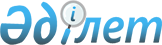 О внесении изменений и дополнений в некоторые решения Правительства Республики КазахстанПостановление Правительства Республики Казахстан от 3 июля 2010 года № 703

      Правительство Республики Казахстан ПОСТАНОВЛЯЕТ:



      1. Внести в некоторые решения Правительства Республики Казахстан следующие изменения и дополнения:



      1) в постановлении Правительства Республики Казахстан от 2 декабря 2008 года № 1126 "Об утверждении Программы "Нұрлы көш" на 2009-2011 годы" (САПП Республики Казахстан, 2008 г., № 45, ст. 514):



      в пункте 4 слова "Шукеева У.Е." заменить словами "Орынбаева Е.Т.";



      в Программе "Нұрлы көш" на 2009-2011 годы, утвержденной указанным постановлением:



      в подразделе 5.3.3. "Обеспечение жильем":



      подпункты 1) и 2) части десятой изложить в следующей редакции:

      "1) участник Программы:

      заключает с АО "ЖССБК" договор о жилищных строительных сбережениях, осуществляет накопление минимально необходимой суммы по договору о жилищных строительных сбережениях на счете в АО "ЖССБК" не более 5,5 лет после завершения строительства и ввода в эксплуатацию жилья с целью получения жилищного займа на покупку жилья;

      после накопления минимально необходимой суммы и выполнения всех условий по договору о жилищных строительных сбережениях предоставляет в АО "ЖССБК" документы для получения жилищного займа по ставке 4,5 % годовых под залог приобретаемого жилья;

      2) АО "ЖССБК":

      заключает с участником Программы договор о жилищных строительных сбережениях, в соответствии с которыми участник Программы осуществляет накопление минимально необходимой суммы по договору о жилищных строительных сбережениях на счете в АО "ЖССБК" в течение не более 5,5 лет после завершения строительства и ввода в эксплуатацию жилья, с целью получения жилищного займа на покупку жилья;

      после накопления участником Программы минимально необходимой суммы и выполнения всех условий по договору о жилищных строительных сбережениях предоставляет участнику Программы жилищный займ на 10 лет по ставке 4,5 % годовых под залог приобретаемого жилья;

      после заключения договора банковского займа с участником Программы перечисляет средства в размере, равном стоимости жилья, на счет местного исполнительного органа (СПК).";



      в разделе 8. "План мероприятий по реализации Программы "Нұрлы көш" на 2009-2011 годы":



      в графе 2 строках, порядковые номера 15, 17 и 18:



      слова "городе Степногорске Акмолинской области," исключить;



      после слов "Костанайской области," дополнить словами "селе Курык Каракиянского района Мангистауской области,";



      в графе 4 строки, порядковый номер 17 аббревиатуру "МЭБП" заменить аббревиатурой "МЭРТ";



      Примечание: расшифровка аббревиатур дополнить строкой следующего содержания:



      "МЭРТ - Министерство экономического развития и торговли Республики Казахстан";



      2) в постановлении Правительства Республики Казахстан от 8 мая 2009 года № 674 "Об утверждении Правил реализации жилья участникам пилотных проектов Программы "Нұрлы-Көш" (САПП Республики Казахстан, 2009 г., № 24-25, ст. 213):



      в Правилах реализации жилья участникам пилотных проектов Программы "Нұрлы Көш", утвержденных указанным постановлением:



      в пункте 2:



      в подпункте 5):



      слова ", городе Степногорске" исключить;



      после слов "Костанайской области," дополнить словами "селе Курык Каракиянского района Мангистауской области,";



      в подпункте 6-1):



      слова "городе Степногорске Акмолинской области," исключить;



      после слов "Костанайской области," дополнить словами "селе Курык Каракиянского района Мангистауской области,";



      в пункте 4:



      слова ", городе Степногорске" исключить;



      после слов "Костанайской области," дополнить словами "селе Курык Каракиянского района Мангистауской области,";



      в разделе "3. Порядок реализации жилья участникам Программы":



      в заголовке подраздела "Порядок реализации жилья участникам Программы в селе Красный Яр города Кокшетау, городе Степногорске Акмолинской области, селе Коктау Хромтауского района Актюбинской области, городах Курчатове и Усть-Каменегорске Восточно-Казахстанской области, поселке Заречном Костанайского района Костанайской области, селе Байтерек Кызылжарского района Северо-Казахстанской области":



      слова ", городе Степногорске" исключить;



      после слов "Костанайской области," дополнить словами "селе Курык Каракиянского района Мангистауской области,";



      в пункте 34 слово "расторжения" заменить словами "по уступке прав и обязательств по Договору новому участнику Программы либо расторжению";



      пункт 37 изложить в следующей редакции:

      "37. СПК обеспечивает снятие компанией-оператором обременения на жилье к моменту его передачи в залог Банку в обеспечение выполнения обязательств участников Программы по возврату выдаваемых Банком жилищных займов.

      Банк после получения зарегистрированного договора залога недвижимого имущества и выполнения участниками Программы требований, предусмотренных для получения жилищного займа внутренними нормативными документами Банка, перечисляет средства в размере, равном стоимости жилья, на счет компании-оператора.";



      3) в постановлении Правительства Республики Казахстан от 22 декабря 2009 года № 2162 "О реализации Закона Республики Казахстан "О республиканском бюджете на 2010-2012 годы":



      в приложении 34 к указанному постановлению:



      строку, порядковый номер 1, исключить;



      дополнить строкой, порядковый номер 4-1, следующего содержания:

"                                                                 ";

      в приложении 35 к указанному постановлению:



      строку, порядковый номер 1, исключить;



      дополнить строкой, порядковый номер 4-1, следующего содержания:

"                                                                 ".

      2. Настоящее постановление вводится в действие со дня первого официального опубликования.      Премьер-Министр

      Республики Казахстан                       К. Масимов
					© 2012. РГП на ПХВ «Институт законодательства и правовой информации Республики Казахстан» Министерства юстиции Республики Казахстан
				4-1.Мангистауская область163 7004-1.Мангистауская область296 704